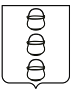                                            ГЛАВА                                ГОРОДСКОГО ОКРУГА КОТЕЛЬНИКИ
                                            МОСКОВСКОЙ ОБЛАСТИ                       ПОСТАНОВЛЕНИЕ                                          24.03.2023   №   317-ПГ                                                        г. КотельникиО награждении Почетной грамотой, Благодарностью и Благодарственным письмом главы городского округа Котельники Московской областиВ соответствии с Федеральным законом от 06.10.2003 № 131-ФЗ «Об общих принципах организации местного самоуправления в Российской Федерации», решением Совета депутатов городского округа Котельники Московской области 
от 30.01.2020 № 6/6 «Об утверждении Положения о наградах и почетных званиях городского округа Котельники Московской области», Уставом городского округа Котельники Московской области, постановляю:1. Наградить Почетной грамотой главы городского округа Котельники Московской области:1.1. За многолетний добросовестный труд, высокое профессиональное мастерство и большой вклад в развитие культуры городского округа Котельники:- Емелину Елену Борисовну, директора Муниципального автономного учреждения культуры городского округа Котельники Московской области «Культурный комплекс Котельники»; - Морозова Сергея Александровича, руководителя Народного коллектива «Фольклорный ансамбль «Русская песня» Муниципального автономного учреждения культуры городского округа Котельники Московской области «Культурный комплекс «Котельники»; - Коренюгина Андрея Павловича, режиссера Народного коллектива «Театр «На стульях» Муниципального автономного учреждения культуры городского округа Котельники Московской области «Культурный комплекс Котельники».   1.2. За добросовестный труд, высокое профессиональное мастерство                       и большой вклад в развитие культуры городского округа Котельники: - Исаева Павла Ивановича, директора Муниципального бюджетного учреждения дополнительного образования детская школа искусств имени                    В.К. Андреева городского округа Котельники Московской области. 1.3. За добросовестный труд, большой личный вклад по обеспечению деятельности учреждения и высокий профессионализм в работе: - Бирюкову Любовь Михайловну, заместителя директора по финансам Муниципального бюджетного учреждения дополнительного образования детская школа искусств имени В.К. Андреева городского округа Котельники Московской области. 1.4. За многолетний добросовестный труд, высокие достижения                                в профессиональной деятельности и ответственное отношение к работе: - Рачко Лилию Петровну, контрактного управляющего Муниципального автономного учреждения культуры городского округа Котельники Московской области.1.5. За добросовестный труд, высокие достижения в профессиональной деятельности и ответственное отношение к работе: - Захарова Дениса Валерьевича, старшего администратора Муниципального автономного учреждения культуры городского округа Котельники Московской области «Культурный комплекс «Котельники»;- Авдееву Марину Владимировну, заведующего структурным подразделением Муниципального автономного учреждения культуры городского округа Котельники Московской области «Культурный комплекс «Котельники»;- Маслобойщикова Артема Сергеевича, художественного руководителя Муниципального автономного учреждения культуры городского округа Котельники Московской области «Культурный комплекс «Котельники»;- Никитинскую Лилию Александровну, режиссера массовых представлений Муниципального автономного учреждения культуры городского округа Котельники Московской области «Культурный комплекс «Котельники». 1.6. За добросовестный труд и большой вклад в дело эстетического воспитания подрастающего поколения городского округа Котельники: - Кисличную Александру Владимировну, преподавателя Муниципального бюджетного учреждения дополнительного образования детская школа искусств имени В.К. Андреева городского округа Котельники Московской области; - Беляева Валентина Владиславовича, преподавателя Муниципального бюджетного учреждения дополнительного образования детская школа искусств имени В.К. Андреева городского округа Котельники Московской области. 1.7. За добросовестный труд, творческий подход к проведению социально-культурных мероприятий и достойный вклад в развитие библиотечного дела                       в городском округе Котельники: - Швецову Светлану Серафимовну, ведущего библиотекаря Муниципального автономного учреждения культуры городского округа Котельники Московской области «Культурный комплекс «Котельники».2. Наградить Благодарностью главы городского округа Котельники Московской области: 2.1. За добросовестный труд, эстетическое и духовно-нравственное воспитание подрастающего поколения и большой вклад в развитие культуры городского округа Котельники:- Богданову Елену Олеговну, руководителя Образцового коллектива «Изостудия «Радость» Муниципального автономного учреждения культуры городского округа Котельники Московской области «Культурный комплекс «Котельники»; - Гончарову Надежду Владимировну, руководителя Образцового коллектива «Ансамбль народного танца «Рассвет» Муниципального автономного учреждения культуры городского округа Котельники Московской области «Культурный комплекс «Котельники»;- Евдокимову Олесю Александровну, руководителя вокальной студии «Рикки-Тикки» Муниципального автономного учреждения культуры городского округа Котельники Московской области «Культурный комплекс «Котельники»;- Карплюк Марину Валерьевну, ведущего методиста Муниципального автономного учреждения культуры городского округа Котельники Московской области «Культурный комплекс Котельники»; - Мчедлидзе Бесика Зауриевича, руководителя хореографического ансамбля «Мерани» Муниципального автономного учреждения культуры городского округа Котельники Московской области «Культурный комплекс «Котельники»; - Полевую Ольгу Андреевну, режиссера театральной студии «Лампа» Муниципального автономного учреждения культуры городского округа Котельники Московской области «Культурный комплекс «Котельники»; 2.2. За добросовестный труд, творческий подход к проведению социально-культурных мероприятий и достойный вклад в развитие библиотечного дела                       в городском округе Котельники:- Солодкую Светлану Викторовну, заведующего отделом информационных ресурсов Муниципального автономного учреждения культуры городского округа Котельники Московской области «Культурный комплекс «Котельники».2.3. За добросовестный труд и ответственное отношение к делу:- Шиндина Сергея Анатольевича, художника по свету Муниципального автономного учреждения культуры городского округа Котельники Московской области «Культурный комплекс «Котельники». 3. Наградить Благодарственным письмом главы городского округа Котельники Московской области: 3.1. За добросовестный труд и большой вклад в дело эстетического воспитания подрастающего поколения городского округа Котельники: - Соломонову Ксению Вячеславовну, преподавателя Муниципального бюджетного учреждения дополнительного  образования детская школа искусств имени В.К. Андреева городского округа Котельники Московской области;- Власову Анастасию Владимировну, преподавателя Муниципального бюджетного учреждения дополнительного образования детская школа искусств имени В.К. Андреева городского округа Котельники Московской области;- Барсукову Людмилу Владимировну, преподавателя Муниципального бюджетного учреждения дополнительного образования детская школа искусств имени В.К. Андреева городского округа Котельники Московской области. 3.2. За добросовестный труд, творческий подход к проведению социально-культурных мероприятий и достойный вклад в развитие библиотечного дела                        в городском округе Котельники:- Мамедову Натигу Ибрагим кызы, ведущего библиотекаря Муниципального автономного учреждения культуры городского округа Котельники Московской области «Культурный комплекс «Котельники»; - Медведева Евгения Геннадьевича, ведущего библиотекаря Муниципального автономного учреждения культуры городского округа Котельники Московской области «Культурный комплекс «Котельники»; 3.3. За добросовестный труд и высокий уровень профессионализма: - Укладчикову Марию Сергеевну, начальника отдела кадров Муниципального автономного учреждения культуры городского округа Котельники Московской области «Культурный комплекс «Котельники»; - Гришкину Людмилу Семеновну, старшего кассира Муниципального автономного учреждения культуры городского округа Котельники Московской области «Культурный комплекс «Котельники»; 3.4. За добросовестный труд, большой личный вклад по обеспечению деятельности учреждения и высокий профессионализм в работе: - Клименкову Наталью Ивановну, делопроизводителя Муниципального бюджетного учреждения дополнительного образования детская школа искусств имени В.К. Андреева городского округа Котельники Московской области;4. Отделу информационного обеспечения управления внутренней политики МКУ «Развитие Котельники» обеспечить официальное опубликование настоящего постановления в газете «Котельники сегодня» и размещение на Интернет - портале городского округа Котельники Московской области в сети Интернет.5. Назначить ответственного за исполнение настоящего постановления начальника административного управления администрации городского округа Котельники Московской области Незнаеву М.В.6. Контроль за исполнением настоящего постановления возложить                          на заместителя главы администрации городского округа Котельники Московской области Мокшину С.В.Глава городского округа  Котельники  Московской области                                                         С.А. Жигалкин